Муниципальное бюджетное общеобразовательное учреждение«Средняя общеобразовательная школа № 17»ПРИКАЗот 17.09. 2018г.                                                                           №       173/01-11г. ЧереповецОб организации и  проведении школьного этапавсероссийской олимпиадыВ целях совершенствования работы с одаренными детьми, развития творческого потенциала  обучающихсяПРИКАЗЫВАЮ:	1. Провести школьный этап предметных олимпиад в соответствии с Порядком проведения всероссийской олимпиаде школьников, утвержденным приказом Министерства образования и науки Российской Федерации от 18.11.2013 № 1252 «Об утверждении Порядка проведения всероссийской олимпиады школьников» (с изменениями), Положением о проведении школьного, муниципального этапов всероссийской олимпиады школьников г. Череповца от 10 сентября 2018 года № 1687 по 21 предмету для учащихся 5-11 классов, по 2 предметам для учащихся 4 классов в следующие сроки:с 24 по 28 сентября 2018 года: - литература - география- английский язык- немецкий язык- французский языкс 01 по 05 октября 2018 года: - обществознание - химия- право - физика- МХК (искусство)- технологияс 08 по 12 октября 2018 года: - экология - математика- история- физическая культура- русский языкс 15 октября по 19 октября 2018 года: - экономика - биология- информатика и ИКТ- астрономия- ОБЖ2. Контроль за исполнением приказа возложить на заместителя директора Ирину Алексеевну Абрамову.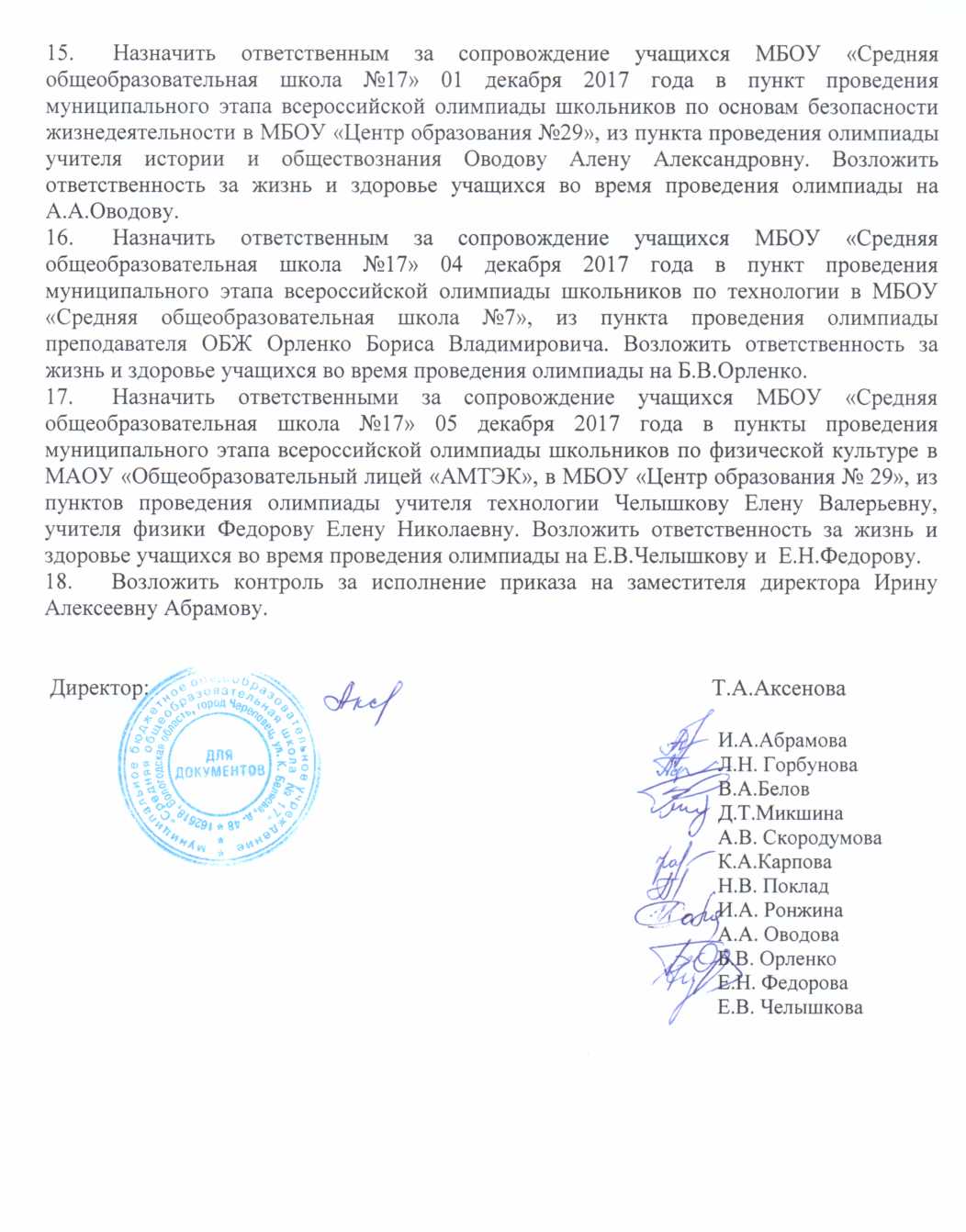                                                                                                 Т.А.Аксенова